Администрация городского округа город Бор          Нижегородской областиПОСТАНОВЛЕНИЕОт 29.04.2021                                                                                                   № 2259О временном прекращении движения автотранспортана время проведения эстафетного пробега в честь Дня Победы в Великой Отечественной войнеВ связи с подготовкой и проведением эстафетного пробега в честь Дня Победы в Великой Отечественной войне, с целью обеспечения безопасности дорожного движения и в соответствии с Федеральными законами от 10.12.1995 № 196-ФЗ «О безопасности дорожного движения», от 08.11.2007 № 257-ФЗ «Об автомобильных дорогах и дорожной деятельности в Российской Федерации и о внесении изменений в отдельные законодательные акты Российской Федерации» администрация городского округа г. Бор постановляет:1. Временно с 13.30 до 16.30 7 мая 2021 года прекратить движение автотранспортных средств на участках автомобильных дорог в г. Бор: от пл. Победы до ул. Профсоюзная д.3 (Борский городской суд), от ул. Профсоюзная д.3 (Борский городской суд) по ул. Щербакова до дома 6 «б» (стадион «Водник»), от д. 6 «б» ул. Щербакова (стадион «Водник») по пер. Советский до перекрестка с ул. Свободы, от д. 6 ул. Свободы до д. 53 ул. Октябрьская, от д. 53 ул. Октябрьская до пл. Победы, согласно приложению к настоящему постановлению.2. На период временного прекращения движения по указанному в п.1 маршруту движение автотранспортных средств организовать в объезд по ул. Крупской, ул. Октябрьская, ул. Ленина, ул. Первомайская, ул. Интернациональная г. Бор.3. Рекомендовать отделу МВД РФ по г. Бор (О.Ю. Корнилов) обеспечить временное прекращение движения автотранспортных средств по маршруту эстафетного пробега в честь Дня Победы в Великой Отечественной войне.4. Контроль за исполнением настоящего постановления возложить на и.о. начальника Управления физической культуры и спорта администрации городского округа г. Бор Р.Е. Домахина.5. Общему отделу администрации городского округа г. Бор (Е.А. Копцова) обеспечить опубликование настоящего постановления в газете «Бор сегодня» и размещение на официальном сайте www.borcity.ru.Глава местного самоуправления                                                       А.В. БоровскийО.С.Шахина24620 Приложение к постановлению администрациигородского округа г. Борот 29.04.2021  № 2259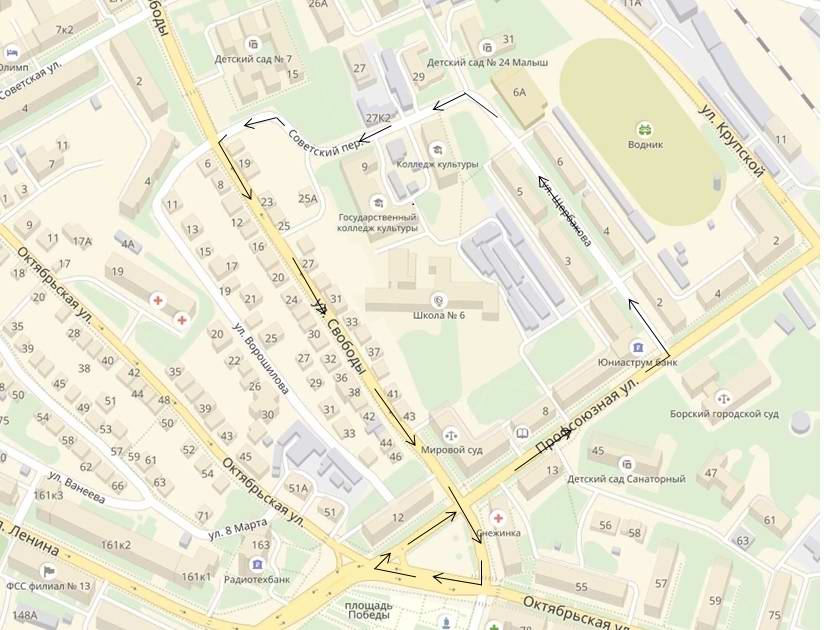 